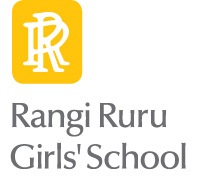 1.	9.00 am		25m Sack Race between Day Girls and Boarders				2 girls from each year level:  9 - 13(10 Day Girls and 10 Boarders)___________________________________________________________________________________2.	9.10 am		1500m Under 14 Championship and Years 7 and 83.	9.15 am		1500m Intermediate Championship 4.          9.30 am		1500m Senior Championships and Junior Championships___________________________________________________________________________________________5.	9:45 am		Triple Jump –U14 Championship 		6.	9.45 am		Shot Put - Intermediate Championship/Senior Championship 7.	9.45 am		Discus - Under 14 Championship.8.	9.45 am		High Jump – Yr 7 & 8.9.        	9:45 am		Javelin – Under 14 and Juniors 10.	10.30 am		High Jump U14 Championship		11.	10:30am		Triple Jump – Sen & Int Championship12.	10.30 am		Discus  -  Senior Championship.13.	10.30 am		Shot Put - Under 14 Championship14.	11.15 am		Long Jump – Junior Championships__________________________________________________________________________________________15.	11.00am		100m Years 7 & 8 16.	11.10 am		100m Under 14 17.	11.15 am		100m Junior 18.	11 30 am		100m Intermediate 19.        11.40 am		100m Senior 2120		21.	12 Noon		Long Jump –Sen & Int Championship.22.	12 Noon		Discus - Junior Championship.23.	12 Noon		Shot Put  - Years 7 and 8 Championship24.	12 Noon		High Jump  - Junior Championship.25.	12 – 12.30 pm	             Javelin – Intermediates and Seniors26.	12.30 pm		200m Years 7 and 8 Championship Fastest 3 placed27.	12.35 pm		200m  Under 14 Championship, Fastest 3 placed28.	12.40 pm		200m  Junior Championship, Fastest 3 placed29.	12.45 pm		200m  Intermediate Championships Heats, Fastest 3 placed30.	12.50 pm		200m   Senior Championship Heats, Fastest 3 placed31.        1.00 pm		Shot Put  - Junior Championship.32.        1.00 pm		Discus  - Intermediate Championship.33.        1.00 pm		Long Jump – Year 7/8 & U14 Championship. 34.        1.00 pm		High Jump – Intermediate & Senior Championship35.        1.00 pm		800m – Year 7 and 8 and Junior Championships.36.        1.10 pm		800m – Under 14 Championship.37.        1.20 pm		800m – Senior and Intermediate Championships. 38.        1.45 pm		Triple Jump – Junior Championships	39.       1.45 pm			100m  Years 7 and 8 B Grade Final.40.       1.48 pm			100m  Years 7 and 8 Final.41.       1.51 pm			100m  Under 14 B Grade Final.42.       1.54 pm			100m  Under 14 Championship Final.43.       1.57 pm			100m  Junior B Grade Final.44.       2.00 pm			100m  Junior Championship Final.45.       2.03 pm			100m  Intermediate B Grade Final.46.       2.06 pm			100m  Intermediate Championship Final.47.       2.09 pm			100m  Senior B Grade Final. 48.       2.12 pm			100m  Senior Championship Final.CLAN RELAYS49    2.15 pm	4 x 100m CLAN Relay  Years 7 & 8 50.   2.18 pm	4 x 100m CLAN Relay  Year 9		51.   2.21 pm	4 x 100m CLAN Relay  Year 10		52.   2.24 pm	4 x 100m CLAN Relay  Year 11		53.   2.27 pm	4 x 100m CLAN Relay  Year 12		54.   2.30 pm	4 x 100m CLAN Relay  Year 13 Lanes for Relays: 1. Stirling		2. Dunvegan		3. Doune	4. Balmoral		5. Braemar		6. GlamisFINAL RELAY - STAFF VS SPORTS COUNCIL VS SENIOR LEADERS – 8 X 50m (should time allow)CLAN HAT PARADE